Пояснительная записка.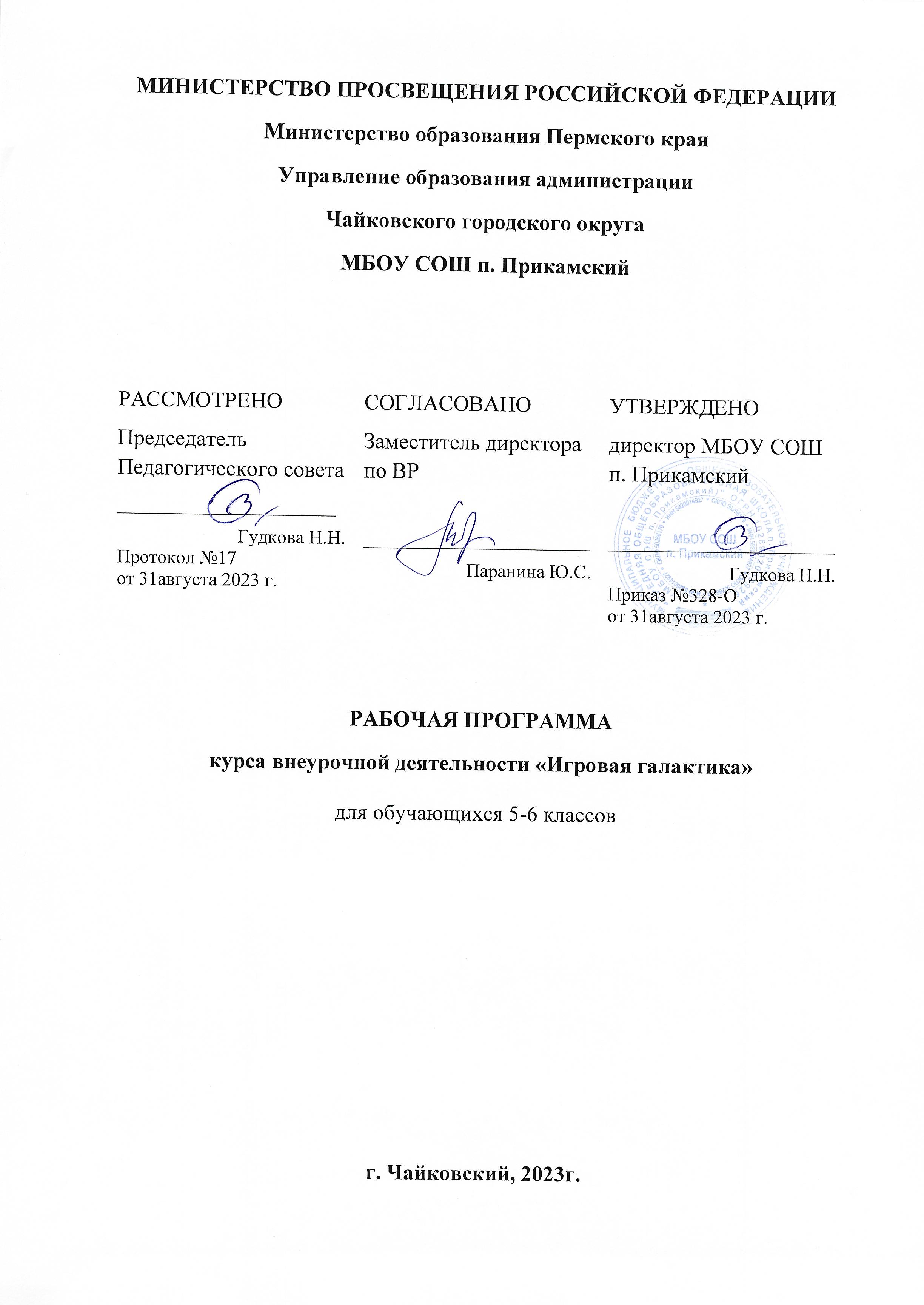 Рабочая программа внеурочной деятельности «Игровая галактика» составлена на основе федерального государственного образовательного стандарта общего образования. Цель – развитие познавательных функций (памяти, внимания, мышления, фантазии) и коммуникативных навыков с помощью настольных игр.Задачи:познакомить учащихся с многообразием современных научно-познавательных настольных игр;сформировать у учащихся практические игровые умения и навыки;развить интеллектуальные и научно-познавательные способности учащихся;расширить кругозор через игру;сформировать у обучающихся высокую общую культуру, нравственные, морально-психологические, деловые и организаторские качества, способствующие выбору жизненного пути в пользу высоконравственного, профессионального и ответственного служения своему Отечеству.Программа предназначена для учащихся 5 - 6 классов.Планируемые результаты освоения курса внеурочной деятельностиДанная программа предполагает два уровня достижения результатов.Первый уровень (отражает изменения, которые должны произойти в личности  воспитанника). Это:-  готовность к интеллектуальному саморазвитию;-  достаточно высокий уровень учебной мотивации, самоконтроля и самооценки;- личностные     качества, позволяющие успешно осуществлять различную деятельность и взаимодействие с ее     участниками;- умение анализировать и выявлять взаимосвязи;- быть готовым действовать в отсутствие гарантий успеха.Второй уровень:    отражает  социальную     позицию     школьника, сформированность его ценностного взгляда на окружающий мир:- готовность к разнообразной совместной деятельности, стремление к взаимопониманию и взаимопомощи, активное участие в школьном самоуправлении;- умение принимать себя и других, не осуждая;- умение осознавать эмоциональное состояние себя и других, умение управлять собственным эмоциональным состоянием;- сформированность навыка рефлексии, признание своего права на ошибку и такого же права другого человека;- умение выразить и отстоять свою точку зрения, принять другую;- понимание роли человека в обществе, принятие норм нравственного
поведения, правильного взаимодействия со взрослыми и сверстниками.Метапредметные результаты:Учащиеся овладеют:умением самостоятельно определять цели своего обучения, ставить и формулировать для себя новые задачи в учёбе и познавательной деятельности;умением осознанно выбирать наиболее эффективные способы решения учебных и познавательных задач;умением соотносить свои действия с планируемыми результатами, осуществлять контроль своей деятельности в процессе достижения результата;умением оценивать правильность выполнения учебной задачи, собственные возможности её решенияумением владения основами самоконтроля, самооценки, принятие решений и осуществления осознанного выбора в учебной и познавательной деятельности;умением определять понятия, создавать обобщения, устанавливать аналогии, классифицировать, устанавливать причинно- следственные связи, строить логическое рассуждение, умозаключение и делать выводы;умением организовывать учебное сотрудничество и совместную деятельность с учителем и сверстниками; работать индивидуально и в группе; формулировать, аргументировать и отстаивать своё мнение;умением осознанно использовать речевые средства для выражения своих чувств, мыслей и потребностей планирования и регуляции своей деятельности; владение устной и письменной речью, монологической контекстной речью;умением формировать и развивать компетентности в области использования информационно- коммуникационных технологий;умением (владеть способами познавательной деятельности):• наблюдать, анализировать, приводить примеры языковых явлений;• применять основные нормы речевого поведения в процессе диалогического общения;• составлять элементарное монологическое высказывание по образцу, аналогии;• читать и выполнять различные задания к играм;Умением использовать приобретенные знания и умения в практической деятельности и повседневной жизни:• понимать на слух речь учителя, одноклассников;• понимать смысл задания и уметь прогнозировать развитие игры;• расспрашивать собеседника, задавая простые вопросы (кто, что, где, когда), и умением отвечать на вопросы собеседника, участвовать в элементарном этикетном диалоге;• инсценировать изученные игры (настольно-ролевые игры);• сочинять оригинальный текст на основе плана;• соотносить поступки героев игр с принятыми моральными нормами и уметь выделить нравственный аспект поведения героев;• участвовать в коллективном обсуждении проблем, интегрироваться в группу сверстников и строить продуктивное взаимодействие и сотрудничество со сверстниками и взрослыми.В результате изучения курса «Игровая галактика» учащиеся познакомятся с историей возникновения всех предложенных в данном курсе настольных игр, а также научатся:- играть во все предложенные в программе настольные игры;- организовывать настольную игру, объясняя правила, распределяя роли;- соблюдать правила игры;- придумывать свои правила игры.Формы контроля: игровые турниры, анкетирование, тестовые задания.Содержание курсаВводное занятие (1 ч.): о пользе и актуальности настольных игр. Многообразие настольных игр. Знакомство с игрой (11 ч.): история возникновения игры, страна происхождения; правила игры.Турнир (22 ч.): проигрывание игры разным составом команд; назначение судьи.Календарно-тематическое планированиеОрганизационные формы занятий: групповыеФормы оценочных механизмов:Текущий контроль – итоги игровых партий, результаты турниров по настольным играм.Промежуточный контроль по окончании учебного полугодия – зачет по правилам изученных игр.Итоговый контроль в конце учебного года – организация учащимися игрового турнира по выбранным ими настольным играм в своих классах.Контрольно-измерительные материалы.Диагностические методики: «Кратковременная речевая и кратковременная зрительная память» Ясюковой; «Корректурная проба», «Цветные прогрессивные матрицы» Равена.Диагностические методики проводятся в начале и в конце учебного года для отслеживания динамики развития познавательных функций (память, внимание, мышление) учащихся.Материально-техническое обеспечение:Компьютер, мультимедиа технологии.Настольные игры «Бродилки», «Домино», «Лото», «Мемо», «Дженга», «Доббль», «Уно!» , «Битва стратегов», «Падающие блоки», «Морской бой», «Имаджинариум», «Крокодил».Литература.Кузнецов А. Е. Книга организатора, 2009.Полные правила игры «Magic: the gathering», 2014.Руководство игрока «Dangeons & Dragons 5», 2014.www.rolemancer.ru – российский портал настольных и ролевых игр.www.ludology.ru – информационный сайт об истории и развитии игр.www.printfun.ru – настольные игры на бумаге.№ТемаКол-во часов1Вводное занятие. Мир настольных игр12«Бродилки». Знакомство с игрой. Игровой турнир13«Домино». Знакомство с игрой. Игровой турнир14«Дженга». Знакомство с игрой15«Дженга». Турнир16«Лото». Знакомство с игрой17«Лото». Турнир18«Мемо». Знакомство с игрой19-10«Мемо». Турнир211«Доббль». Знакомство с игрой112«Доббль». Турнир113«Уно!». Знакомство с игрой114«Уно!». Турнир115«Битва стратегов»116«Падающие блоки»117«Морской бой». Знакомство с игрой118«Морской бой». Турнир119 - 21Игры на бумаге.322«Имаджинариум». Знакомство с игрой123«Имаджинариум». «Общаемся играя124 - 25Игры в дорогу. Кроссворд, чайнворд, филворд226«Крокодил». Знакомство с игрой127«Крокодил». Общаемся играя128 - 33Интерактивное занятие. Выбираем и играем634Итоговое занятие1